Plan d’accès :Rappel adresse : Hôtel Saphir 18 rue Louis Loucheur 69009 LyonDe la gare Lyon Part-DieuAccessibilité : Avec la ligne de bus C6 directement à l’extérieur de la gare coté centre commercial en descendant à l’arrêt VALMY.Avec le métro B en descendant à l’arrêt SAXE – GAMBETTA puis prendre le métro D en descendant à l’arrêt GORGE DE LOUP.De l’aéroport :Accessibilité : Avec la ligne de tramway Rhône Express puis descendre à l’arrêt VAULX EN VELIN LA SOIE pour prendre le métro A pour descendre à l’arrêt BELLECOUR et enfin prendre le métro D pour descendre à l’arrêt GORGE DE LOUP.Avec la ligne de tramway Rhône Express puis descendre à l’arrêt GARE PART DIEU VILLETTE pour prendre le C6 (en traversant la gare jusqu’au centre commercial) et descendre à l’arrêt GORGE DE LOUP.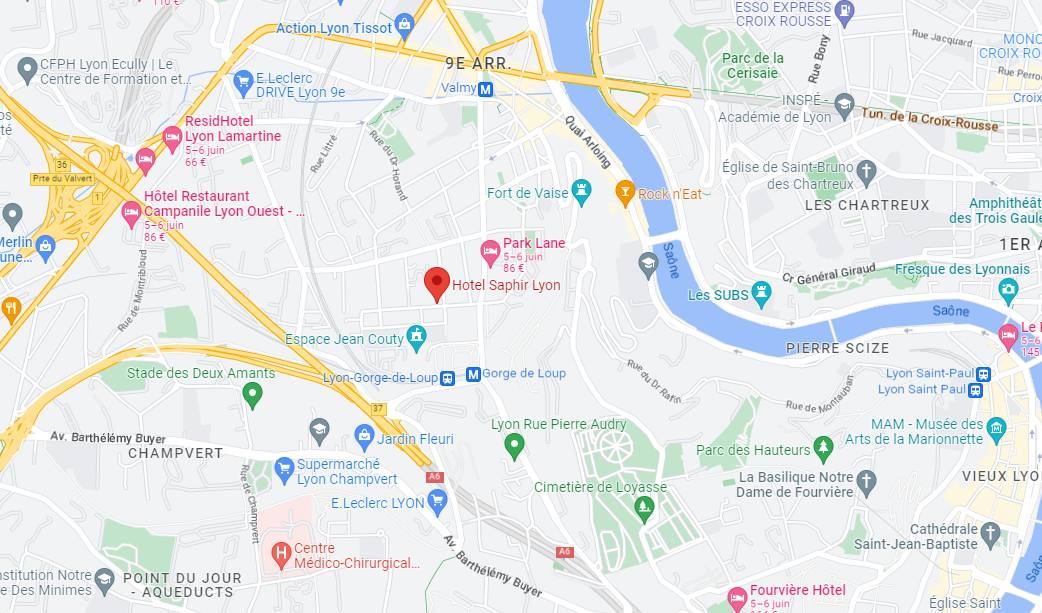 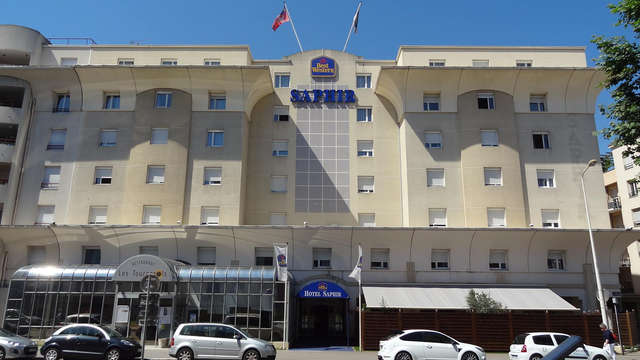 